План-конспект педагога дополнительного образования Белоусовой Евгении Валерьевны Объединение: «Юнитур» Программа: «Юнитур» Группа: 01-01, 01-02Время: 14.00-15.30, 15.40-17.10 Дата: 18.12.2023Тема: «Азбука топографии и ориентирования. Ориентирование с использованием легенды с помощью компаса». Цели и задачи: - сформировать умение ориентироваться на местности по компасу;- закрепить представление об основных и вспомогательных сторонах горизонта;- научить чтению топографической карты (легенды);- способствовать развитию мышления.План  занятия: I.   Проверка домашнего задания. Почему урочище Каменный Лог имеет такое название? Как образован этот овраг?Смогли найти на карте знакомые объекты? (свой дом, школу, школьный стадион, сквер, парк и т.д.) Какие условные знаки помогли вам сориентироваться по карте? II.   Работа над новым материалом. Повторение изученного. Учебный фильм «Ориентирование по компасу»    https://dzen.ru/video/watch/6352548f4688e535ca1d7f1c?f=d2d Введение в тему.    По картам можно узнавать расстояние, определять местоположение, отыскивать и определять направление на местности.    При помощи чего мы можем узнать расстояние? Сложите слово из букв:А  А  Б  М  С  Т  Ш Изучение нового материала. Видеофильм «Масштаб на местности»https://www.youtube.com/watch?v=SrHo-bCt1UQ Закрепление. Чтение легенды топографической карты Липецка. https://1maps.ru/karta-lipecka-podrobno-s-ulicami-domami-i-rajonami/карту можно открыть по ссылке. Тогда масштабом можно управлять (увеличить или уменьшить изображение) 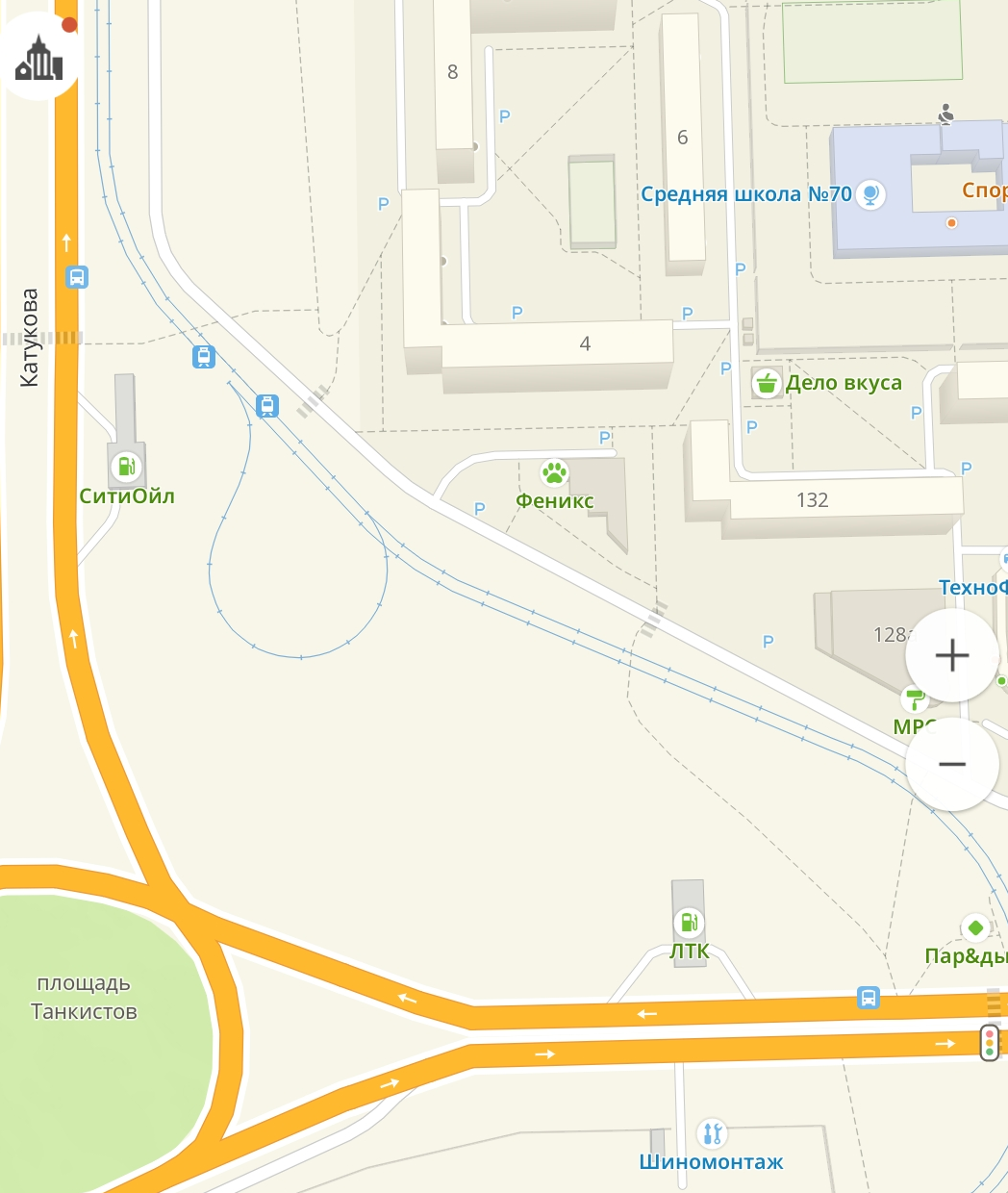 III.   Домашнее задание. Определи по карте расстояние от вашей школы до памятника Танкистам.Обратная связь: фото выполнения заданий и результат присылайте на почту metodistuz@mail.ru для педагога Белоусовой Е.В. или в личный чат педагога.